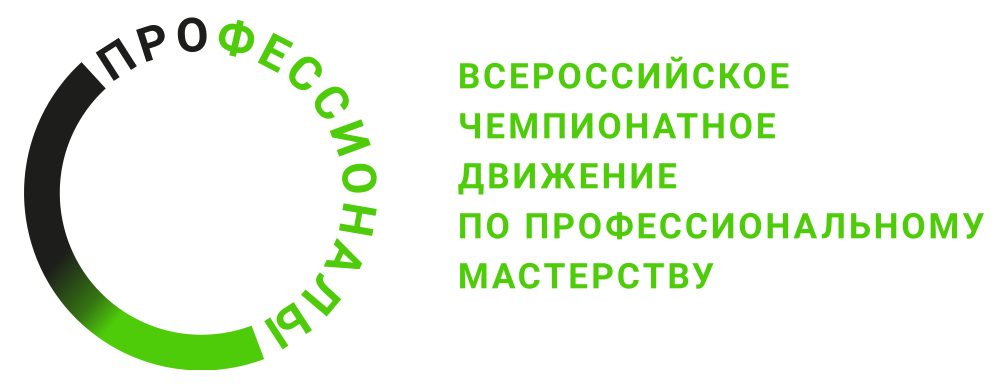 ПРОГРАММА ПРОВЕДЕНИЯРегионального чемпионата по профессиональному мастерству «Профессионалы» 2024 г.по компетенции «Электромонтаж»
Общая информацияОбщая информацияПериод проведенияМесто проведения и адрес площадкиФИО Главного экспертаКонтакты Главного экспертаД-2  / «24» ноября 2023 г.Д-2  / «24» ноября 2023 г.09:00 – 10:00Прибытие экспертов на площадку10:00 – 10:15Регистрация экспертов10:15 – 11.00Инструктаж по технике безопасности11:00 – 13.00Ознакомление с конкурсным заданием, критериями оценки, внесение изменений, распределение ролей13:00 – 14:00Обед14:00 – 17:00Приемка площадки, печать конкурсной документации, внесение критериев оценки в ЦПЧ17:00 – 18:00Ужин, трансферД-1  / «25» ноября 2023 г.Д-1  / «25» ноября 2023 г.09:00 – 10:00Прибытие экспертов и участников на площадку10:00 – 10:30Регистрация участников10:30 – 11:00Инструктаж по технике безопасности11:00 – 13.00Ознакомление с конкурсным заданием13:00 – 14:00Обед14:00 – 16:00Подготовка рабочего места16:00 – 16:30Собрание экспертов и участников17:00 – 18:00Ужин, трансферД1  / «26» ноября 2023 г.Д1  / «26» ноября 2023 г.08.00 -  08.30Прибытие экспертов и участников на площадку08.30 -  08.55Выдача конкурсной документации, свободное общение экспертов и участников в брифинг зоне.09:00 – 13.00Выполнение конкурсного задания 13:00 – 14:00Обед14:00 – 18:00Выполнение конкурсного задания18:00 – 18:30Собрание экспертов, подведение итогов дня18:30 – 19:30Ужин, трансферД2  / «27» ноября 2023 г.Д2  / «27» ноября 2023 г.08.00 -  08.30Прибытие экспертов и участников на площадку08.30 -  08.55Выдача конкурсной документации, свободное общение экспертов и участников в брифинг зоне.09:00 – 13.00Выполнение конкурсного задания 13:00 – 14:00Обед14:00 – 18:00Выполнение конкурсного задания18:00 – 18:30Собрание экспертов, подведение итогов дня18:30 – 19:30Ужин, трансферД3  / «28» ноября 2023 г.Д3  / «28» ноября 2023 г.08.00 -  08.30Прибытие экспертов и участников на площадку08.30 -  08.55Выдача конкурсной документации, свободное общение экспертов и участников в брифинг зоне.09:00 – 12.00Выполнение конкурсного задания с 09:00Допуск к подаче напряжения (по готовности участников)12:00 – 13.00Оценка выполненных работ13:00 – 14:00Обед14:00 – 18:00Оценка выполненных работ18:00 – 19:00Ужин19:00 – 20:00Занесение результатов в ЦПЧ.  Блокировка оценок.20:00 – 21:00Подписание протоколов, ведомостей. Формирование отчетной документации.с 21:00Трансфер